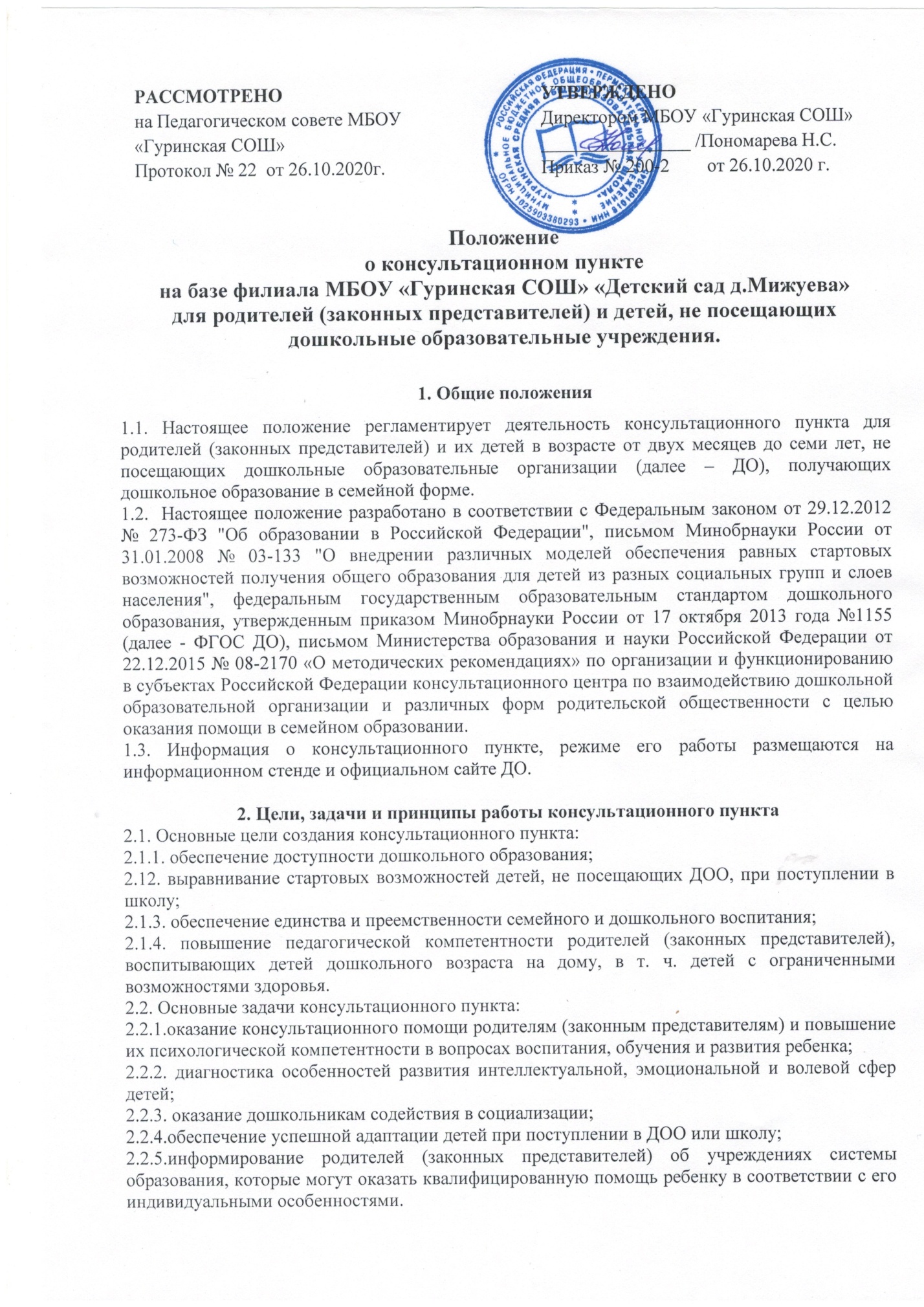 2.3. Принципы деятельности консультационного пункта:2.3.1. личностно-ориентированный подход к работе с детьми и родителями (законными представителями);2.3.2. сотрудничество субъектов социально-педагогического пространства;2.3.3.открытость системы воспитания.3. Организация деятельности и основные формы работы консультационного пункта3.1. Консультационного пункт на базе ДО открывается на основании приказа руководителя ОО. Информация о консультационного пункте, режиме его работы размещается на официальном сайте ДО.3.2. Помощь родителям (законным представителям) в консультационного пункте предоставляется на основании заявления родителей (законных представителей) в письменной форме.3.3. Организация консультационного и психолого-педагогической помощи родителям (законным представителям) строится на основе их взаимодействия с воспитателем, педагогом-психологом, и другими специалистами. Консультирование родителей (законных представителей) может проводиться одним или несколькими специалистами одновременно.3.4. Количество специалистов, привлекаемых к психолого-педагогической работе в консультационного пункте, определяется исходя из кадрового состава ДО.3.5. Координирует деятельность консультационного пункта воспитатель на основании приказа руководителя ОО. 3.6. Формы работы психолого-педагогического консультационного пункта:3.6.1. очные консультации для родителей (законных представителей);3.6.2. коррекционно-развивающие занятия с ребенком в присутствии родителей (законных представителей);3.6.3. совместные занятия с родителями и их детьми с целью обучения способам взаимодействия с ребенком;3.6.4. мастер-классы, тренинги, практические семинары для родителей (законных представителей) с привлечением специалистов ОО (согласно утвержденному графику ежемесячно).3.7. Консультационный пункт работает один  раза в месяц  согласно расписанию, утвержденному руководителем ОО.4. Документация консультационного пункта4.1. Ведение документации консультационного пункта выделяется в отдельное делопроизводство.4.2. Перечень документации консультационного пункта:4.2.1.заявления родителей (законных представителей);4.2.2. согласие на обработку персональных данных ребенка и родителей (законных представителей); 4.2.3. договор сотрудничества родителей и руководителя ОО;4.2.4. план проведения образовательной деятельности с детьми и родителями (законными представителями), который разрабатывается специалистами ДО и ОО на учебный год и утверждается его руководителем. В течение учебного года по требованию родителей (законных представителей) в документ могут вноситься изменения;4.2.2.график работы консультационного пункта;4.2.3.расписание мероприятий консультационного пункта;4.2.4. журнал регистрации личных заявлений родителей (законных представителей);4.2.5. журнал работы консультационного пункта, который ведется  воспитателем;4.2.6. журнал посещаемости консультационного пункта мастер-классов, тренингов и других форм работы консультативного пункта;4.2.7. годовой отчет о деятельности консультационного пункта.5. Прочие положения5.1. За получение консультационного услуг плата с родителей (законных представителей) не взимается.5.2. Результативность работы консультационного пункта определяется отзывами родителей и наличием в ДО методического материала.5.3. Для работы с детьми и родителями (законными представителями) используется учебно-материальная база ДО.5.4. Контролирует деятельность консультационного пункта заведующий (старший воспитатель) ДО.